ПАРХОМЕНКО ДЕНИС НИКОЛАЕВИЧ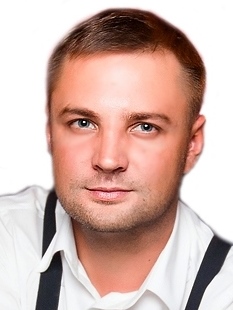 ФИОДолжность: Начальник отдела молодежной политики Министерства образования, науки и молодежной политики Забайкальского краяРегион: Забайкальский крайДата и место рождения: 31 января 1982 г., г. ЧитаСемейное положение: холост (есть сын 2015 г.р.)Образование:высшее, 2004 г., Забайкальский государственный гуманитарно-педагогический университет им. Н.Г. Чернышевского, 2017 г. аспирантура ФГБОУ ВО «ЗабГУ» (направление 44.06.01 «Образование и педагогические науки»)Трудовая деятельность:Почетные звания и награды:2009 г., Грамота Министерства образования и науки РФ (Победитель ПНПО «Образование» в номинации «Лучший учитель России»)Контакты:Par-denis@yandex.ru8-914-80-40-666, 8(3022)28-52-22 (раб.)ДатыДатыМесто работы, должность09.200206.2009Учитель психологии, информатики, МОУ «Средняя общеобразовательная школа №23», г. Чита, ул. Школьная, д.1причины смены места работыпричины смены места работыПредложение председателя Комитета образования администрации городского округа «Город Чита» 06.200911.2010Директор, МУДОД «Дом детского творчества № 1», г. Чита, 5 мкр., д. 3причины смены места работыпричины смены места работыПредложение ректора ФГБОУ ВПО «ЗабГГПУ им. Н.Г.Чернышевского»12.201001.2013Начальник управления мониторинга и правового обеспечения, ФГБОУ ВПО «ЗабГГПУ им. Н.Г.Чернышевского», г.Чита, ул. Бабушкина, д. 129причины смены места работыпричины смены места работыРеструктуризация ФГБОУ ВПО «ЗабГГПУ им. Н.Г. Чернышевского» и ФГБОУ ВПО «ЗабГУ» в 2012 г.02.201303.2015Начальник отдела мониторинга и анализа данных, ФГБОУ ВПО «ЗабГУ», г. Чита, ул. Александро-Заводская, д. 30причины смены места работыпричины смены места работыСокращение должности начальника отдела мониторинга и анализа данных03.201501.2016Начальник отдела по работе с иностранными обучающимися управления международной деятельностью, ФГБОУ ВПО «ЗабГУ», г. Чита, ул. Александро-Заводская, д. 30причины смены места работыпричины смены места работы02.201610.2016Руководитель секретариата заместителя председателя Правительства Забайкальского края по социальным вопросампричины смены места работыпричины смены места работыИстечение срока контракта10.201603.2017Старший преподаватель ФГБОУ ВО «Забайкальский государственный университет»причины смены места работыпричины смены места работыРабота по совместительству (в ЗабГУ)03.2017По н.в.Начальник отдела молодежной политики Министерства образования, науки и молодежной политики Забайкальского края